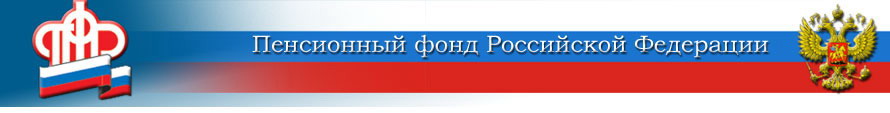 Отделение Пенсионного фонда Российской Федерациипо Курской области______________________________________________________________                                305000 г. Курск,                             телефон: (4712) 51–20–05 доб. 1201                                ул. К.Зеленко, 5.                            факс:       (4712) 70–00–93                                                                                          E-mail:  infosmi@056.pfr.ru   Отделение Пенсионного фонда РФ по Курской области предупреждает о мошенничестве в интернете. Осторожно: сайты-подделки!         ПФР предупреждает о распространении в интернете так называемых «неофициальных сайтов Пенсионного фонда России», через которые транслируется недостоверная информация о пенсионных и социальных выплатах и оказываются сомнительные услуги.         Узнать такие сайты несложно, в большинстве случаев они сделаны по одному шаблону и используют многочисленные заимствования с официального сайта ПФР в виде скопированных элементов меню, разделов, видеоматериалов и символики Фонда. Таким образом, сайты-подделки мимикрируют под официальные источники информации, пытаясь выглядеть правдоподобно. При этом используются гиперссылки, ведущие на страницы сайта Пенсионного фонда, и реальные номера телефонов ПФР.        Все это, тем не менее, лишь служит прикрытием сомнительных сервисов, предоставляемых через такие ресурсы. Плохо структурированная организация сайтов-подделок и наличие большого количества рекламных баннеров сильно осложняет восприятие информации. Делается это умышленно, поскольку на помощь растерявшемуся в информационном хаосе пользователю всегда приходит онлайн-чат с «пенсионным юристом», предлагающим разобраться со всеми вопросами. Переписка при этом длится недолго и для решения проблемы человеку практически сразу предлагается оставить контактный номер телефона. Через некоторое время на него поступает звонок с предложением обратиться в «правовой центр поддержки», где человеку обещают помочь с оформлением причитающихся выплат. Такая помощь, само собой, не бесплатна, но об этом потенциальная жертва «пенсионных юристов» узнаёт потом, равно как и о том, что обещанных выплат в действительности не существует.       Пенсионный фонд сообщает, что ни один из подобных сайтов не имеет к ПФР никакого отношения и рекомендует россиянам не пользоваться указанными ресурсами, чтобы не стать жертвой недостоверной информации и мошеннических услуг. Официальную информацию обо всех выплатах ПФР можно получить на сайте Пенсионного фонда pfrf.ru, а также в центре консультирования ПФР по номеру 8-800-600-4444 (звонок бесплатный из всех регионов России) или через сервис онлайн-консультанта.